				               Caring for the Carer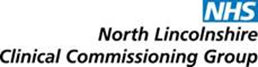 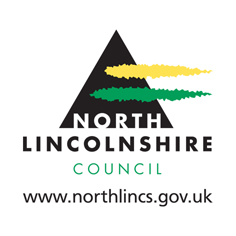 Planning support for Carers in North LincolnshireLast year the Council launched an All Age Carers Strategy which set out our approach to supporting carers locally.  Now we want to continue the conversation with carers about their priorities as we look at planning and commissioning support services for carers.  We want to find out from you what the needs and priorities are for carers in North Lincolnshire.What you tell us will help the development of the right service in the right place at the right time with the right support.  We will let people know what we have found out and what we did.  To do this we will publish information on the Council’s and CCG websites.  Are you a current carer				Yes			NoHave you previously been a carer			Yes			NoAre you not a carer but have an interest		Yes			NoTOP 3 Priorities as a Carer:Mark what is 1st, 2nd and 3rd most important to you from the list below:Comments: …………………………………………………………………………….Optional - Contact details – (Name, e-mail and/or phone No). …………………………………………………………..……………………………….Please send your completed questionnaire (no stamp required) to:FREEPOST RSSJ-SABB-KKUZNL/NEL CCG ENGAGEMENT5 Saxon Court Europa ParkGRIMSBYDN31 2UJOr email to nlccg.embrace@nhs.netIf you would prefer to complete your questionnaire over the telephone please call us on 0300 3000 563 and we will make arrangements to do this with you.CarersPrioritiesSocialising/opportunities to participate and become involved in the communityHealth & Social Care Advice & InformationShort breaks (Provide an opportunity for Parents/Carers of disabled children to have a break from their caring role)Adult Education -opportunities Mental & Physical Health (including health checks)Early Help (Help and support for you when you first become a carer)Physical activityEmotional Health & WellbeingSupport for Carers (Attending support and social groups)Employment/volunteering opportunitiesOther 